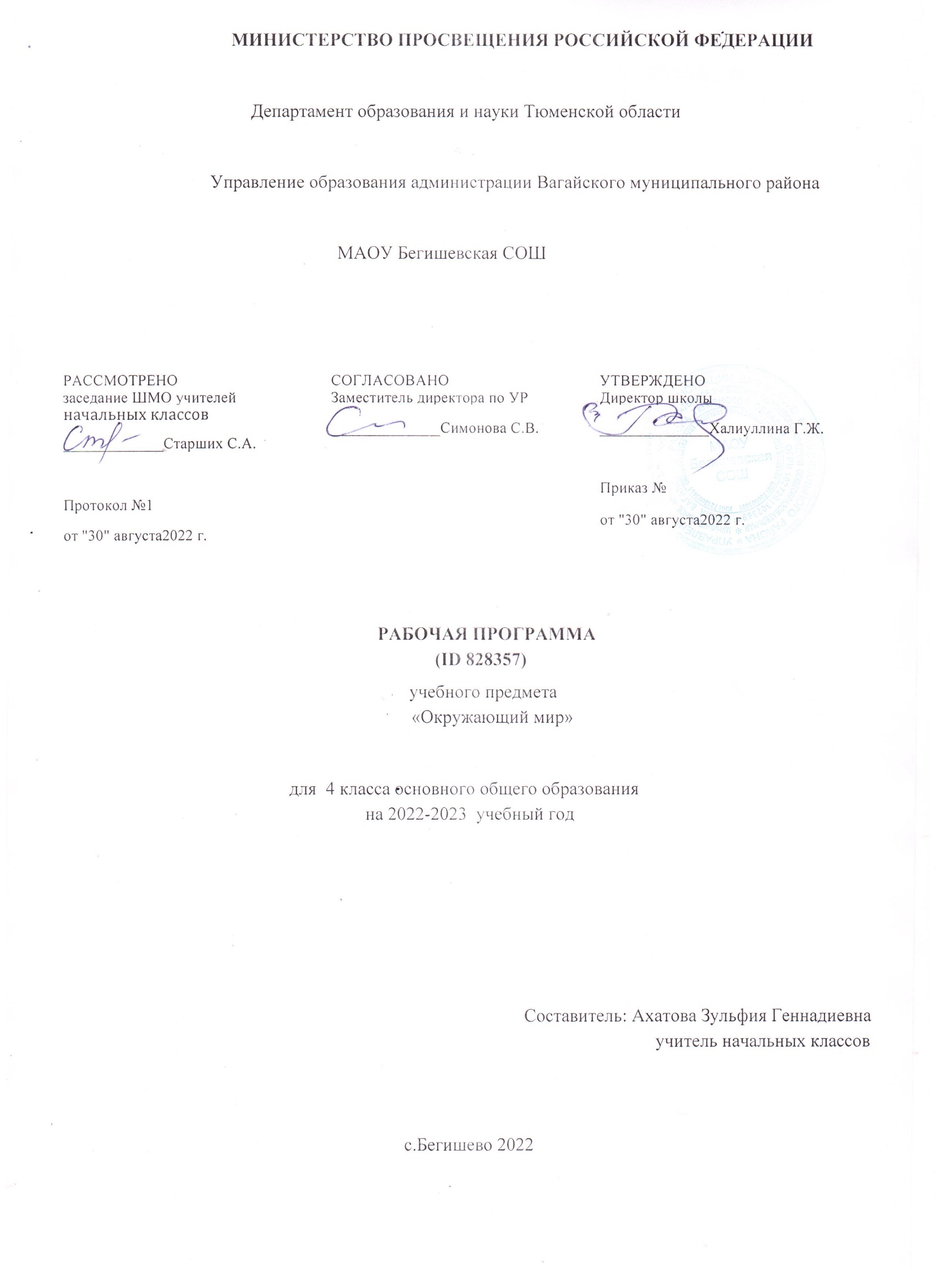                                                       ПОЯСНИТЕЛЬНАЯ ЗАПИСКАПрограмма по учебному предмету «Окружающий мир» (предметная область «Обществознание и естествознание» («Окружающий мир») включает: пояснительную записку, содержание обучения, планируемые результаты освоения программы учебного предмета, тематическое планирование.Пояснительная записка отражает общие цели и задачи изучения предмета, характеристику психологических предпосылок к его изучению младшими школьниками; место в структуре учебного плана, а также подходы к отбору содержания, планируемым результатам и тематическому планированию.Содержание обучения раскрывает содержательные линии для обязательного изучения в 4 классе начальной школы.Содержание обучения в 4 классе завершается перечнем универсальных учебных действий — познавательных, коммуникативных и регулятивных, которые возможно формировать средствами учебного предмета «Окружающий мир» с учётом возрастных особенностей младших школьников.Планируемые результаты включают личностные, метапредметные результаты за период обучения, а также предметные достижения младшего школьника за четвертый год обучения в начальной школе.В тематическом планировании описывается программное содержание по всем разделам содержания обучения 4 класса, а также раскрываются методы и формы организации обучения и характеристикадеятельностей, которые целесообразно использовать при изучении той или иной программной темы. Представлены также способы организации дифференцированного обучения.Рабочая программа по предмету «Окружающий мир» на уровне 4 класса начального общего образования составлена на основе требований к результатам освоения основной образовательной программы начального общего образования, представленных в Федеральном государственном образовательном стандарте начального общего образования, Примерной программы воспитания, а также с учётом историко-культурного стандарта.Изучение предмета «Окружающий мир», интегрирующего знания о природе, предметном мире, обществе и взаимодействии людей в нём, соответствует потребностям и интересам детей младшего школьного возраста и направлено на достижение следующих целей:формирование целостного взгляда на мир, осознание места в нём человека на основе целостного взгляда на окружающий мир (природную и социальную среду обитания); освоение естественнонаучных, обществоведческих, нравственно этических понятий, представленных в содержании данного учебного предмета;развитие умений и навыков применять полученные знания в реальной учебной и жизненной практике, связанной как с поисково-исследовательской деятельностью (наблюдения, опыты, трудовая деятельность), так и с творческим использованием приобретённых знаний в речевой, изобразительной, художественной деятельности;духовно-нравственное развитие и воспитание личности гражданина России, понимание своей принадлежности к Российскому государству, определённому этносу; проявление уважения кистории, культуре, традициям народов РФ; освоение младшими школьниками мирового культурного опыта по созданию общечеловеческих ценностей, законов и правил построения взаимоотношений в социуме; обогащение духовного богатства обучающихся; развитие способности ребёнка к социализации на основе принятия гуманистических норм жизни, приобретение опыта эмоционально-положительного отношения к природе в соответствии с экологическими нормами поведения; становление навыков повседневного проявления культуры общения, гуманного отношения к людям, уважительного отношения к их взглядам, мнению и индивидуальности.Центральной идеей конструирования содержания и планируемых результатов обучения является раскрытие роли человека в природе и обществе, ознакомление с правилами поведения в среде обитания и освоение общечеловеческих ценностей взаимодействия в системах «Человек и природа»,«Человек и общество», «Человек и другие люди», «Человек и познание». Важнейшей составляющей всех указанных систем является содержание, усвоение которого гарантирует формирование у обучающихся навыков здорового и безопасного образа жизни на основе развивающейся способности предвидеть результаты своих поступков и оценки возникшей ситуации. Отбор содержания курса«Окружающий мир» осуществлён на основе следующих ведущих идей: раскрытие роли человека в природе и обществе;освоение общечеловеческих ценностей взаимодействия в системах «Человек и природа»,«Человек и общество», «Человек и другие люди», «Человек и его самость», «Человек и познание».Общее число часов, отведённых на изучение курса «Окружающий мир» в 4 классе, составляет 68 часов (два часа в неделю).СОДЕРЖАНИЕ УЧЕБНОГО ПРЕДМЕТАЧеловек и обществоКонституция — Основной закон Российской Федерации. Права и обязанности гражданина Российской Федерации. Президент Российской Федерации — глава государства. Политико- административная карта России. Общая характеристика родного края, важнейшиедостопримечательности, знаменитые соотечественники.Города России. Святыни городов России. Главный город родного края: достопримечательности, история и характеристика отдельных исторических событий, связанных с ним.Праздник в жизни общества как средство укрепления общественной солидарности и упрочения духовных связей между соотечественниками. Новый год, День защитника Отечества,Международный женский день, День весны и труда, День Победы, День России, День народного единства, День Конституции. Праздники и памятные даты своего региона. Уважение к культуре, истории, традициям своего народа и других народов, государственным символам России.История Отечества «Лента времени» и историческая карта. Наиболее важные и яркие события общественной и культурной жизни страны в разные исторические периоды: Государство Русь, Московское государство, Российская империя, СССР, Российская Федерация. Картины быта, труда, духовно-нравственные и культурные традиции людей в разные исторические времена. Выдающиеся люди разных эпох как носители базовых национальных ценностей. Наиболее значимые объекты списка Всемирного культурного наследия в России и за рубежом. Охрана памятников истории и культуры. Посильное участие в охране памятников истории и культуры своего края. Личная ответственность каждого человека за сохранность историко-культурного наследия своего края.Правила нравственного поведения в социуме, отношение к людям независимо от их национальности, социального статуса, религиозной принадлежности.Человек и природаМетоды познания окружающей природы: наблюдения, сравнения, измерения, опыты поисследованию природных объектов и явлений. Солнце — ближайшая к нам звезда, источник света и тепла для всего живого на Земле. Характеристика планет Солнечной системы. Естественные спутники планет. Смена дня и ночи на Земле. Вращение Земли как причина смены дня и ночи.Обращение Земли вокруг Солнца и смена времён года. Формы земной поверхности: равнины, горы, холмы, овраги (общее представление, условное обозначение равнин и гор на карте). Равнины и горы России. Особенности поверхности родного края (краткая характеристика на основе наблюдений).Водоёмы, их разнообразие (океан, море, озеро, пруд, болото); река как водный поток; использование рек и водоёмов человеком. Крупнейшие реки и озёра России, моря, омывающие её берега, океаны.Водоёмы и реки родного края (названия, краткая характеристика на основе наблюдений).Наиболее значимые природные объекты списка Всемирного наследия в России и за рубежом (2—3 объекта).Природные зоны России: общее представление, основные природные зоны (климат, растительный и животный мир, особенности труда и быта людей, влияние человека на природу изучаемых зон, охрана природы). Связи в природных зонах.Некоторые доступные для понимания экологические проблемы взаимодействия человека и природы. Охрана природных богатств: воды, воздуха, полезных ископаемых, растительного и животного мира. Правила нравственного поведения в природе. Международная Красная книга (отдельные примеры).Правила безопасной жизниЗдоровый образ жизни: профилактика вредных привычек. Безопасность в городе (планирование маршрутов с учётом транспортной инфраструктуры города; правила безопасного по ведения в общественных местах, зонах отдыха, учреждениях культуры). Правила безопасного поведения велосипедиста с учётом дорожных знаков и разметки, сигналов и средств защиты велосипедиста. Безопасность в Интернете (поиск достоверной информации, опознавание государственных образовательных ресурсов и детских развлекательных порталов) в условиях контролируемогодоступа в Интернет.Универсальные учебные действияПознавательные универсальные учебные действия: устанавливать последовательность этапов возрастного развития человека;конструировать в учебных и игровых ситуациях правила безопасного поведения в среде обитания; моделировать схемы природных объектов (строение почвы; движение реки, форма поверхности); соотносить объекты природы с принадлежностью к определённой природной зоне; классифицировать природные объекты по принадлежности к природной зоне; определять разрыв между реальным и желательным состоянием объекта (ситуации) на основе предложенных учителем вопросов.Работа с информацией: использовать умения работать с информацией, представленной в разных формах; оценивать объективность информации, учитывать правила безопасного использования электронных ресурсов школы;использовать для уточнения и расширения своих знаний об окружающем мире словари, справочники, энциклопедии, в том числе и Интернет (в условиях контролируемого выхода); на основе дополнительной информации делать сообщения (доклады) на предложенную тему, подготавливать презентацию, включая в неё иллюстрации, таблицы, диаграммы.Коммуникативные универсальные учебные действия: ориентироваться в понятиях: организм, возраст, система органов; культура, долг, соотечественник, берестяная грамота, первопечатник, иконопись, объект Всемирного природного и культурного наследия;характеризовать человека как живой организм: раскрывать функции различных систем органов; объяснять особую роль нервной системы в деятельности организма; создавать текст-рассуждение: объяснять вред для здоровья и самочувствия организма вредных привычек; описывать ситуации проявления нравственных качеств — отзывчивости, доброты,справедливости и др.; составлять краткие суждения о связях и зависимостях в природе (на основе сезонных изменений, особенностей жизни природных зон, пищевых цепей);составлять небольшие тексты «Права и обязанности гражданина РФ»;создавать небольшие тексты о знаменательных страницах истории нашей страны (в рамках изученного).Регулятивные универсальные учебные действия:самостоятельно планировать алгоритм решения учебной задачи; предвидеть трудности и возможные ошибки;контролировать процесс и результат выполнения задания, корректировать учебные действия при необходимости;адекватно принимать оценку своей работы; планировать работу над ошибками; находить ошибки в своей и чужих работах, устанавливать их причины.Совместная деятельность:выполнять правила совместной деятельности при выполнении разных ролей — руководитель, подчинённый, напарник, член большого коллектива;ответственно относиться к своим обязанностям в процессе совместной деятельности, объективно оценивать свой вклад в общее дело;анализировать ситуации, возникающие в процессе совместных игр, труда, использования инструментов, которые могут стать опасными для здоровья и жизни других людей.ПЛАНИРУЕМЫЕ ОБРАЗОВАТЕЛЬНЫЕ РЕЗУЛЬТАТЫИзучение предмета "Окружающий мир" в 4 классе направлено на достижение обучающимися личностных, метапредметных и предметных результатов освоения учебного предмета.ЛИЧНОСТНЫЕ РЕЗУЛЬТАТЫЛичностные результаты изучения предмета «Окружающий мир» характеризуют готовность обучающихся руководствоваться традиционными российскими социокультурными и духовно- нравственными ценностями, принятыми в обществе правилами и нормами поведения и должны отражать приобретение первоначального опыта деятельности обучающихся, в части:Гражданско-патриотического воспитания: становление ценностного отношения к своей Родине — России; понимание особой роли многонациональной России в современном мире;осознание своей этнокультурной и российской гражданской идентичности, принадлежности к российскому народу, к своей национальной общности; сопричастность к прошлому, настоящему и будущему своей страны и родного края; проявление интереса к истории и многонациональной культуре своей страны, уважения к своему и другим народам;первоначальные представления о человеке как члене общества, осознание прав и ответственности человека как члена общества.Духовно-нравственного воспитания:проявление культуры общения, уважительного отношения к людям, их взглядам, признанию их индивидуальности;принятие существующих в обществе нравственно-этических норм поведения и правил межличностных отношений, которые строятся на проявлении гуманизма, сопереживания, уважения и доброжелательности;применение правил совместной деятельности, проявление способности договариваться, неприятие любых форм поведения, направленных на причинение физического и морального вреда другим людям.Эстетического воспитания:понимание особой роли России в развитии общемировой художественной культуры, проявление уважительного отношения, восприимчивости и интереса к разным видам искусства, традициям и творчеству своего и других народов; использование полученных знаний в продуктивной и преобразующей деятельности, в разных видах художественной деятельности.Физического воспитания, формирования культуры здоровья и эмоционального благополучия:соблюдение правил организации здорового и безопасного (для себя и других людей) образа жизни; выполнение правил безопасного поведении в окружающей среде (в том числе информационной);приобретение опыта эмоционального отношения к среде обитания, бережное отношение к физическому и психическому здоровью.Трудового воспитания:осознание ценности трудовой деятельности в жизни человека и общества, ответственное потребление и бережное отношение к результатам труда, навыки участия в различных видах трудовой деятельности, интерес к различным профессиям.Экологического воспитания:осознание роли человека в природе и обществе, принятие экологических норм поведения, бережного отношения к природе, неприятие действий, приносящих ей вред.Ценности научного познания: ориентация в деятельности на первоначальные представления о научной картине мира; осознание ценности познания, проявление познавательного интереса, активности, инициативности, любознательности и самостоятельности в обогащении своих знаний, в том числе с использованием различных информационных средств.МЕТАПРЕДМЕТНЫЕ РЕЗУЛЬТАТЫПознавательные универсальные учебные действия:Базовые логические действия:понимать целостность окружающего мира (взаимосвязь природной и социальной среды обитания), проявлять способность ориентироваться в изменяющейся действительности; на основе наблюдений доступных объектов окружающего мира устанавливать связи и зависимости между объектами (часть — целое; причина — следствие; изменения во времени и в пространстве); сравнивать объекты окружающего мира, устанавливать основания длясравнения, устанавливать аналогии; объединять части объекта (объекты) по определённому признаку;определять существенный признак для классификации, классифицировать предложенные объекты; находить закономерности и противоречия в рассматриваемых фактах, данных и наблюдениях на основе предложенного алгоритма; выявлять недостаток информации для решения учебной (практической) задачи на основе предложенного алгоритмаБазовые исследовательские действия: проводить (по предложенному и самостоятельно составленному плану или выдвинутому предположению) наблюдения, несложные опыты; проявлять интерес к экспериментам, проводимым под руководством учителя;определять разницу между реальным и желательным состоянием объекта (ситуации) на основе предложенных вопросов;формулировать с помощью учителя цель предстоящей работы, прогнозировать возможное развитие процессов, событий и последствия в аналогичных или сходных ситуациях; моделировать ситуации на основе изученного материала о связях в природе (живая и неживая природа, цепи питания; природные зоны), а также в социуме (лента времени; поведение и его последствия; коллективный труд и его результаты и др. );проводить по предложенному плану опыт, несложное исследование по установлению особенностей объекта изучения и связей между объектами (часть - целое, причина - следствие); формулировать выводы и подкреплять их доказательствами на основе результатов проведённого наблюдения (опыта, измерения, исследования).Работа с информацией:использовать различные источники для поиска информации, выбирать источник получения информации с учётом учебной задачи;согласно заданному алгоритму находить в предложенном источнике информацию,представленную в явном виде; распознавать достоверную и недостоверную информацию самостоятельно или на основе предложенного учителем способа её проверки; находить и использовать для решения учебных задач текстовую, графическую, аудиовизуальнуюинформацию; читать и интерпретировать графически представленную информацию (схему, таблицу, иллюстрацию);соблюдать правила информационной безопасности в условиях контролируемого доступа в Интернет (с помощью учителя);анализировать и создавать текстовую, видео, графическую, звуковую информацию в соответствии с учебной задачей; фиксировать полученные результаты в текстовой форме (отчёт, выступление, высказывание) и графическом виде (рисунок, схема, диаграмма).Коммуникативные универсальные учебные действия: в процессе диалогов задавать вопросы, высказывать суждения, оценивать выступления участников;признавать возможность существования разных точек зрения; корректно и аргументированно высказывать своё мнение; приводить доказательства своей правоты; соблюдать правила ведения диалога и дискуссии; проявлять уважительное отношение к собеседнику; использоватьсмысловое чтение для определения темы, главной мысли текста о природе, социальной жизни, взаимоотношениях и поступках людей; создавать устные и письменные тексты (описание, рассуждение, повествование); конструировать обобщения и выводы на основе полученных результатов наблюдений и опытной работы, подкреплять их доказательствами;находить ошибки и восстанавливать деформированный текст об изученных объектах и явлениях природы, событиях социальной жизни; готовить небольшие публичные выступления с возможной презентацией (текст, рисунки, фото, плакаты и др. ) к тексту выступления.Регулятивные универсальные учебные действия:1) Самоорганизация:планировать самостоятельно или с небольшой помощью учителя действия по решению учебной задачи; выстраивать последовательность выбранных действий и операций. 2) Самоконтроль:осуществлять контроль процесса и результата своей деятельности;находить ошибки в своей работе и устанавливать их причины; корректировать свои действия при необходимости (с не большой помощью учителя);предвидеть возможность возникновения трудностей и ошибок, предусматривать способы их предупреждения, в том числе в житейских ситуациях, опасных для здоровья и жизни.3) Самооценка:объективно оценивать результаты своей деятельности, соотносить свою оценку с оценкой учителя;оценивать целесообразность выбранных способов действия, при необходимости корректировать их.Совместная деятельность: понимать значение коллективной деятельности для успешного решения учебной (практической) задачи; активно участвовать в формулировании краткосрочных и долгосрочных целей совместной деятельности (на основе изученного материала по окружающему миру); коллективно строить действия по достижению общей цели: распределять роли, договариваться, обсуждать процесс и результат совместной работы; проявлять готовность руководить, выполнять поручения, подчиняться;выполнять правила совместной деятельности: справедливо распределять и оценивать работу каждого участника; считаться с наличием разных мнений; не допускать конфликтов, при их возникновении мирно разрешать без участия взрослого;ответственно выполнять свою часть работы.ПРЕДМЕТНЫЕ РЕЗУЛЬТАТЫК концу обучения в 4 классе обучающийся научится: проявлять уважение к семейным ценностям и традициям, традициям своего народа и других народов, государственным символам России; соблюдать правила нравственного поведения в социуме; показывать на физической карте изученные крупные географические объекты России (горы, равнины, реки, озёра, моря, омывающие территорию России);показывать на исторической карте места изученных исторических событий; находить место изученных событий на «ленте времени»;знать основные права и обязанности гражданина Российской Федерации; соотносить изученные исторические события и исторических деятелей с веками и периодами истории России;рассказывать о государственных праздниках России, наиболее важных событиях истории России, наиболее известных российских исторических деятелях разных периодов, достопримечательностях столицы России и родного края;описывать на основе предложенного плана изученные объекты, выделяя их существенные признаки, в том числе государственную символику России и своего региона; проводить по предложенному/самостоятельно составленному плану или выдвинутомупредположению несложные наблюдения, опыты с объектами природы с использованием простейшего лабораторного оборудования и измерительных приборов, следуя правилам безопасного труда; распознавать изученные объекты и явления живой и неживой природы по их описанию, рисункам и фотографиям, различать их в окружающем мире;группировать изученные объекты живой и неживой природы, самостоятельно выбирая признак для группировки; проводить простейшие классификации;сравнивать объекты живой и неживой природы на основе их внешних признаков и известных характерных свойств; использовать знания о взаимосвязях в природе для объяснения простейших явлений и процессов в природе (в том числе смены дня и ночи, смены времён года, сезонных изменений в природе своей местности, причины смены природных зон); называть наиболее значимые природные объекты Всемирного наследия в России и за рубежом (впределах изученного); называть экологические проблемы и определять пути их решения;создавать по заданному плану собственные развёрнутые высказывания о природе и обществе; использовать различные источники информации для поиска и извлечения информации, ответов на вопросы;соблюдать правила нравственного поведения на природе;осознавать возможные последствия вредных привычек для здоровья и жизни человека; соблюдать правила безопасного поведения при использовании объектов транспортной инфраструктуры населённого пункта, в театрах, кинотеатрах, торговых центрах, парках и зонах отдыха, учреждениях культуры (музеях, библиотеках и т.д.);соблюдать правила безопасного поведения при езде на велосипеде, самокате; осуществлять безопасный поиск образовательных ресурсов и достоверной информации в Интернете.ТЕМАТИЧЕСКОЕ ПЛАНИРОВАНИЕПОУРОЧНОЕ ПЛАНИРОВАНИЕУЧЕБНО-МЕТОДИЧЕСКОЕ ОБЕСПЕЧЕНИЕ ОБРАЗОВАТЕЛЬНОГО ПРОЦЕССАОБЯЗАТЕЛЬНЫЕ УЧЕБНЫЕ МАТЕРИАЛЫ ДЛЯ УЧЕНИКАОкружающий мир (в 2 частях), 4 класс /Плешаков А.А., Крючкова Е.А., Акционерное общество«Издательство «Просвещение»; Введите свой вариант:МЕТОДИЧЕСКИЕ МАТЕРИАЛЫ ДЛЯ УЧИТЕЛЯОкружающий мир (в 2 частях), 4 класс /Плешаков А.А., Крючкова Е.А., Акционерное общество«Издательство «Просвещение»; методические рекомендацииЦИФРОВЫЕ	ОБРАЗОВАТЕЛЬНЫЕ	РЕСУРСЫ	И	РЕСУРСЫ	СЕТИ	ИНТЕРНЕТhttp://school-collection.edu.ru/	http://www.nachalka.com/igrovaja	http://www.openclass.ru/ http://www.rusedu.ru/subcat_28.html		http://www.uchportal.ru/load/47-2-2	http://um- razum.ru/load/uchebnye_prezentacii/nachalnaja http://nsportal.ru/nachalnaya-shkola/http://eor- np.ru/МАТЕРИАЛЬНО-ТЕХНИЧЕСКОЕ ОБЕСПЕЧЕНИЕ ОБРАЗОВАТЕЛЬНОГО ПРОЦЕССАУЧЕБНОЕ ОБОРУДОВАНИЕУчебные плакатыМультимедийный компьютер.ОБОРУДОВАНИЕ ДЛЯ ПРОВЕДЕНИЯ ЛАБОРАТОРНЫХ, ПРАКТИЧЕСКИХ РАБОТ, ДЕМОНСТРАЦИЙГербарий, образцы полезных ископаемых, карты (различные)№ п/пНаименование разделов и тем программыКоличество часовКоличество часовКоличество часовДата изученияВиды деятельностиВиды, формы контроляЭлектронные (цифровые) образовательные ресурсы№ п/пНаименование разделов и тем программывсегоконтрольные работыпрактические работыДата изученияВиды деятельностиВиды, формы контроляЭлектронные (цифровые) образовательные ресурсыРаздел 1. Человек и природа.Раздел 1. Человек и природа.Раздел 1. Человек и природа.Раздел 1. Человек и природа.Раздел 1. Человек и природа.Раздел 1. Человек и природа.Раздел 1. Человек и природа.Раздел 1. Человек и природа.Раздел 1. Человек и природа.1.1.Солнце — ближайшая к нам звезда, источник света и тепла для всего живого на Земле.10002.09.2022Игра-соревнование по теме «Клуб астрономов»: зададим друг другу вопросы о Солнечной системе;Устный опрос;http://school-collection.edu.ru/ http://www.nachalka.com/igrovaja http://www.openclass.ru/ http://www.rusedu.ru/subcat_28.html http://www.uchportal.ru/load/47-2-21.2.Характеристика планет Солнечной системы. Естественные спутники планет.10008.09.2022Обсуждение выступлений учащихся(дифференцированное задание) о планетах;Устный опрос;http://school-collection.edu.ru/ http://www.nachalka.com/igrovaja http://www.openclass.ru/ http://www.rusedu.ru/subcat_28.html http://www.uchportal.ru/load/47-2-2 http://um- razum.ru/load/uchebnye_prezentacii/nachalnaja http://nsportal.ru/nachalnaya-shkola/ http://eor- np.ru/1.3.Смена дня и ночи на Земле. Вращение Земли как причина смены дня и ночи.1000909.2022Рассматривание и обсуждение схемы: вращение Земли вокруг своей оси — причина смены дня и ночи;Устный опрос;http://school-collection.edu.ru/ http://www.nachalka.com/igrovaja http://www.openclass.ru/ http://www.rusedu.ru/subcat_28.html http://www.uchportal.ru/load/47-2-2 http://um- razum.ru/load/uchebnye_prezentacii/nachalnaja http://nsportal.ru/nachalnaya-shkola/ http://eor- np.ru/1.4.Обращение Земли вокруг Солнца и смена времён года.11013.09.2022Рассматривание и обсуждение схемы: вращение Земли вокруг своей оси — причина смены дня и ночи;Устный опрос; Контрольная работа;http://school-collection.edu.ru/ http://www.nachalka.com/igrovaja http://www.openclass.ru/ http://www.rusedu.ru/subcat_28.html http://www.uchportal.ru/load/47-2-2 http://um- razum.ru/load/uchebnye_prezentacii/nachalnaja http://nsportal.ru/nachalnaya-shkola/ http://eor- np.ru/1.5.Охрана природных богатств: воды, воздуха, полезных ископаемых, растительного и животного мира. Международная Красная книга (3—4 примера).30015.09.202222.09.2022Рассказ учителя о Международной Красной книге;Устный опрос;http://school-collection.edu.ru/ http://www.nachalka.com/igrovaja http://www.openclass.ru/ http://www.rusedu.ru/subcat_28.html http://www.uchportal.ru/load/47-2-2 http://um- razum.ru/load/uchebnye_prezentacii/nachalnaja http://nsportal.ru/nachalnaya-shkola/ http://eor- np.ru/1.6.Правила нравственного поведения в природе.10027.09.2022Работа в группах по теме «Составление памятки«Правила поведения в природе»;Устный опрос; Письменный контроль;http://school-collection.edu.ru/ http://www.nachalka.com/igrovaja http://www.openclass.ru/ http://www.rusedu.ru/subcat_28.html http://www.uchportal.ru/load/47-2-2 http://um- razum.ru/load/uchebnye_prezentacii/nachalnaja http://nsportal.ru/nachalnaya-shkola/ http://eor- np.ru/1.7.Наиболее значимые природные объекты списка Всемирного наследия в России и зарубежом.20029.09.202206.10.2022Рассказ учителя, работа с иллюстративнымматериалом: природные объекты списка Всемирного наследия в России и за рубежом (вРоссии — озеро Байкал, остров Врангеля, вулканы Камчатки, Ленские столбы; в мире — островПасхи (Чили); дорога гигантов (Северная Ирландия); бухта Халонг (Вьетнам);национальный парк Тонгариро (Новая Зеландия));Устный опрос; Самооценка с использованием«Оценочного листа»;http://school-collection.edu.ru/ http://www.nachalka.com/igrovaja http://www.openclass.ru/ http://www.rusedu.ru/subcat_28.html http://www.uchportal.ru/load/47-2-2 http://um- razum.ru/load/uchebnye_prezentacii/nachalnaja http://nsportal.ru/nachalnaya-shkola/ http://eor- np.ru/1.8.Формы земной поверхности: равнины, горы, холмы, овраги (общее представление, условное обозначение равнин и гор на карте).Равнины и горы России.30007.10.202213.10.2022Работа с картой: равнины и горы на территории РФ, крупнейшие реки и озёра; моря, омывающие Россию;Описание объектов родного края: название, место расположения, общая характеристика;Устный опрос;http://school-collection.edu.ru/ http://www.nachalka.com/igrovaja http://www.openclass.ru/ http://www.rusedu.ru/subcat_28.html http://www.uchportal.ru/load/47-2-2 http://um- razum.ru/load/uchebnye_prezentacii/nachalnaja http://nsportal.ru/nachalnaya-shkola/ http://eor- np.ru/1.9.Особенности поверхности родного края (краткая характеристика на основе наблюдений).10014.10.2022Описание объектов родного края: название, место расположения, общая характеристика;Устный опрос; Самооценка с использованием«Оценочного листа»;http://school-collection.edu.ru/ http://www.nachalka.com/igrovaja http://www.openclass.ru/ http://www.rusedu.ru/subcat_28.html http://www.uchportal.ru/load/47-2-2 http://um- razum.ru/load/uchebnye_prezentacii/nachalnaja http://nsportal.ru/nachalnaya-shkola/ http://eor- np.ru/1.10.Водоёмы, их разнообразие (океан, море, озеро, пруд); река как водный поток.10020.10.2022Работа с картой: равнины и горы на территории РФ, крупнейшие реки и озёра; моря, омывающие Россию;Устный опрос;http://school-collection.edu.ru/ http://www.nachalka.com/igrovaja http://www.openclass.ru/ http://www.rusedu.ru/subcat_28.html http://www.uchportal.ru/load/47-2-2 http://um- razum.ru/load/uchebnye_prezentacii/nachalnaja http://nsportal.ru/nachalnaya-shkola/ http://eor- np.ru/1.11.Крупнейшие реки и озёра России, моря, омывающие её берега, океаны. Использование человеком водоёмов и рек.10021.10.2022Учебный диалог по теме «Как люди используют водоёмы и реки для хозяйственной деятельности»;Устный опрос;http://school-collection.edu.ru/ http://www.nachalka.com/igrovaja http://www.openclass.ru/ http://www.rusedu.ru/subcat_28.html http://www.uchportal.ru/load/47-2-2 http://um- razum.ru/load/uchebnye_prezentacii/nachalnaja http://nsportal.ru/nachalnaya-shkola/ http://eor- np.ru/1.12.Водоёмы и реки родного края: названия, краткая характеристика.10027.10.2022Описание объектов родного края: название, место расположения, общая характеристика;Самооценка с использованием«Оценочного листа»;http://school-collection.edu.ru/ http://www.nachalka.com/igrovaja http://www.openclass.ru/ http://www.rusedu.ru/subcat_28.html http://www.uchportal.ru/load/47-2-2 http://um- razum.ru/load/uchebnye_prezentacii/nachalnaja http://nsportal.ru/nachalnaya-shkola/ http://eor- np.ru/1.13.Природные зоны России: общее представление об основных природных зонах России: климат, растительный и животный мир, особенности труда и быта людей, охрана природы.101008.11.202208.12.2022Учебный диалог по теме «Почему меняются природные зоны?»;Коллективное формулирование вывода: причиной смены природных зон является разная освещённость Солнцем поверхности Земли; Составление рассказа-рассуждения по теме «Как животные приспосабливаются к условиям жизни»;Рассказ учителя об освоении природных богатств в природных зонах и возникших вследствие этого экологических проблемах;Устный опрос; Письменный контроль;Контрольная работа;Тестирование;http://school-collection.edu.ru/ http://www.nachalka.com/igrovaja http://www.openclass.ru/ http://www.rusedu.ru/subcat_28.html http://www.uchportal.ru/load/47-2-2 http://um- razum.ru/load/uchebnye_prezentacii/nachalnaja http://nsportal.ru/nachalnaya-shkola/ http://eor- np.ru/1.14.Связи в природной зоне.10013.12.2022Учебный диалог по теме «Экологические связи в природной зоне»;Моделирование характерных цепей питания в изучаемой природной зоне;Работа в группах: создание описания одной из природных зон по самостоятельно составленному плану (с использованием дополнительной информации, в том числе из Интернета);Устный опрос; Практическая работа;http://school-collection.edu.ru/ http://www.nachalka.com/igrovaja http://www.openclass.ru/ http://www.rusedu.ru/subcat_28.html http://www.uchportal.ru/load/47-2-2 http://um- razum.ru/load/uchebnye_prezentacii/nachalnaja http://nsportal.ru/nachalnaya-shkola/ http://eor- np.ru/Итого по разделуИтого по разделу28Раздел 2. Человек и общество.Раздел 2. Человек и общество.Раздел 2. Человек и общество.Раздел 2. Человек и общество.Раздел 2. Человек и общество.Раздел 2. Человек и общество.Раздел 2. Человек и общество.Раздел 2. Человек и общество.Раздел 2. Человек и общество.2.1.История	Отечества	«Лента	времени»	и историческая карта.30015.12.202222.12.2022Практическая работа по теме «Определение по«ленте времени» времени (века), в котором происходили исторические события»;Устный опрос;http://school-collection.edu.ru/http://www.openclass.ru/ http://www.nachalka.com/igrovaja http://www.rusedu.ru/subcat_28.html http://www.uchportal.ru/load/47-2-2 http://um- razum.ru/load/uchebnye_prezentacii/nachalnaja http://nsportal.ru/nachalnaya-shkola/ http://eor- np.ru/2.2.Наиболее важные и яркие события общественной и культурной жизни страны в разные исторические периоды: государство Русь, Московское государство, Российская империя, СССР, Российская Федерация.101027.12.202202.02.2023Работа в паре: анализ исторической карты, нахождение мест важнейших исторических событий в жизни России;Экскурсия в художественный музей, просмотр видеофрагментов, иллюстраций и других материалов на темы «Искусство Древней Руси»,«Ремёсла в Древней Руси», «Образование от Древней Руси до XIX века», «Московское государство», «Искусство ХIХ века», «ИскусствоХХ века» (по выбору);Устный опрос; Контрольная работа;Тестирование;http://school-collection.edu.ru/http://www.openclass.ru/ http://www.nachalka.com/igrovaja http://www.rusedu.ru/subcat_28.html http://www.uchportal.ru/load/47-2-2 http://um- razum.ru/load/uchebnye_prezentacii/nachalnaja http://nsportal.ru/nachalnaya-shkola/ http://eor- np.ru/2.3.Картины быта, труда; духовно-нравственные и культурные традиции людей в разные исторические времена.20007.02.202309.02.2023Обсуждение рассказов учителя, текста учебника  о быте, традициях, культуре Древней Руси;Самооценка с использованием«Оценочного листа»;http://school-collection.edu.ru/http://www.openclass.ru/ http://www.nachalka.com/igrovaja http://www.rusedu.ru/subcat_28.html http://www.uchportal.ru/load/47-2-2 http://um- razum.ru/load/uchebnye_prezentacii/nachalnaja http://nsportal.ru/nachalnaya-shkola/ http://eor- np.ru/2.4.Выдающиеся люди разных эпох как носители базовых национальных ценностей.50014.02.202302.03.2023Экскурсия в художественный музей, просмотр видеофрагментов, иллюстраций и других материалов на темы «Искусство Древней Руси»,«Ремёсла в Древней Руси», «Образование от Древней Руси до XIX века», «Московское государство», «Искусство ХIХ века», «Искусство ХХ века» (по выбору);Учебный диалог по теме «Как выполняли свой долг защиты Отечества в разные исторические времена граждане России (на примереОтечественной войны 1812 г., ВеликойОтечественной войны (1941—1945 гг. )»;Устный опрос;http://school-collection.edu.ru/http://www.openclass.ru/ http://www.nachalka.com/igrovaja http://www.rusedu.ru/subcat_28.html http://www.uchportal.ru/load/47-2-2 http://um- razum.ru/load/uchebnye_prezentacii/nachalnaja http://nsportal.ru/nachalnaya-shkola/ http://eor- np.ru/2.5.Наиболее значимые объекты спискаВсемирного культурного наследия в России и зарубежом (3—4 объекта). Охрана памятников истории и культуры.41007.03.202316.03.2023Просмотр видеофрагментов, иллюстраций, чтение текстов учебников (по выбору) на тему «Объекты Всемирного культурного наследия в России и за рубежом»;Рассказ учителя о памятниках Всемирного наследия (например, в России — Московский Кремль, памятники Новгорода, Кижи, в мире — Великая Китайская стена, Колизей в Риме, Акрополь в Греции);Учебный диалог по теме «Как охраняются памятники истории и культуры»;Обсуждение  докладов  учащихся  о    значимых объектах культурного наследия России(дифференцированное задание);Устный опрос; Самооценка с использованием«Оценочного листа»;http://school-collection.edu.ru/http://www.openclass.ru/ http://www.nachalka.com/igrovaja http://www.rusedu.ru/subcat_28.html http://www.uchportal.ru/load/47-2-2 http://um- razum.ru/load/uchebnye_prezentacii/nachalnaja http://nsportal.ru/nachalnaya-shkola/ http://eor- np.ru/2.6.Государственное устройство РФ (общее представление).10021.03.2023Чтение и обсуждение текстов учебника, объяснения учителя;Устный опрос;http://school-collection.edu.ru/http://www.openclass.ru/ http://www.nachalka.com/igrovaja http://www.rusedu.ru/subcat_28.html http://www.uchportal.ru/load/47-2-2 http://um- razum.ru/load/uchebnye_prezentacii/nachalnaja http://nsportal.ru/nachalnaya-shkola/ http://eor- np.ru/2.7.Президент РФ — глава государства.Политико-административная карта России. Города России.10023.03.2023Работа с политико-административной картой РФ: определение местонахождения республик РФ, краёв, крупнейших областей и городов России;Устный опрос; Практическая работа;http://school-collection.edu.ru/http://www.openclass.ru/ http://www.nachalka.com/igrovaja http://www.rusedu.ru/subcat_28.html http://www.uchportal.ru/load/47-2-2 http://um- razum.ru/load/uchebnye_prezentacii/nachalnaja http://nsportal.ru/nachalnaya-shkola/ http://eor- np.ru/2.8.Конституция — основной закон Российской Федерации. Права и обязанности гражданина РФ.10004.04.2023Чтение статей Конституции РФ о правах граждан РФ;Рассказ учителя по теме «Забота о детстве — главная особенность нашего государства»;Устный опрос;http://school-collection.edu.ru/http://www.openclass.ru/ http://www.nachalka.com/igrovaja http://www.rusedu.ru/subcat_28.html http://www.uchportal.ru/load/47-2-2 http://um- razum.ru/load/uchebnye_prezentacii/nachalnaja http://nsportal.ru/nachalnaya-shkola/ http://eor- np.ru/2.9.Общая характеристика родного края: природа, главный город, важнейшие достопримечательности, знаменитые соотечественники.21006.04.202311.04.2023Чтение и обсуждение текстов учебника, объяснения учителя;Рассказ учителя о важнейших страницах истории родного края;Контрольная работа;http://school-collection.edu.ru/http://www.openclass.ru/ http://www.nachalka.com/igrovaja http://www.rusedu.ru/subcat_28.html http://www.uchportal.ru/load/47-2-2 http://um- razum.ru/load/uchebnye_prezentacii/nachalnaja http://nsportal.ru/nachalnaya-shkola/ http://eor- np.ru/2.10.Государственные праздники в жизни российского общества: Новый год, День защитника Отечества, Международный женский день, День весны и труда, День Победы, День России, День народного единства, День Конституции.20013.04.202318.04.2023Учебный  диалог     по     теме     «Государственные праздники России»;Устный опрос;http://school-collection.edu.ru/http://www.openclass.ru/ http://www.nachalka.com/igrovaja http://www.rusedu.ru/subcat_28.html http://www.uchportal.ru/load/47-2-2 http://um- razum.ru/load/uchebnye_prezentacii/nachalnaja http://nsportal.ru/nachalnaya-shkola/ http://eor- np.ru/2.11.Праздники и памятные даты своего региона. Характеристика отдельных исторических событий, связанных с ним.20020.04.202325.04.2023Рассказ учителя о важнейших страницах истории родного края;Устный опрос;http://school-collection.edu.ru/http://www.openclass.ru/ http://www.nachalka.com/igrovaja http://www.rusedu.ru/subcat_28.html http://www.uchportal.ru/load/47-2-2 http://um- razum.ru/load/uchebnye_prezentacii/nachalnaja http://nsportal.ru/nachalnaya-shkola/ http://eor- np.ru/2.12.Посильное участие в охране памятников истории и культуры своего края.10027.04.2023Учебный диалог по теме «Как охраняются памятники истории и культуры»;Устный опрос;http://school-collection.edu.ru/ http://www.nachalka.com/igrovaja http://www.openclass.ru/ http://www.rusedu.ru/subcat_28.html http://www.uchportal.ru/load/47-2-2 http://um- razum.ru/load/uchebnye_prezentacii/nachalnaja http://nsportal.ru/nachalnaya-shkola/ http://eor- np.ru/2.13.Правила нравственного поведения, культурные традиции людей в разные исторические времена.10002.05.2023Обсуждение  докладов  учащихся  о    значимых объектах культурного наследия России(дифференцированное задание);Устный опрос;http://school-collection.edu.ru/ http://www.nachalka.com/igrovaja http://www.openclass.ru/ http://www.rusedu.ru/subcat_28.html http://www.uchportal.ru/load/47-2-2 http://um- razum.ru/load/uchebnye_prezentacii/nachalnaja http://nsportal.ru/nachalnaya-shkola/ http://eor- np.ru/Итого по разделуИтого по разделу35Раздел 3. Правила безопасной жизни.Раздел 3. Правила безопасной жизни.Раздел 3. Правила безопасной жизни.Раздел 3. Правила безопасной жизни.Раздел 3. Правила безопасной жизни.Раздел 3. Правила безопасной жизни.Раздел 3. Правила безопасной жизни.Раздел 3. Правила безопасной жизни.Раздел 3. Правила безопасной жизни.3.1.Здоровый образ жизни: профилактика вредных привычек.10004.05.2023Учебный диалог по теме «Послушаем друг друга: как я выполняю правила безопасной жизни»;Устный опрос; Самооценка с использованием«Оценочного листа»;http://school-collection.edu.ru/ http://www.nachalka.com/igrovaja http://www.openclass.ru/ http://www.rusedu.ru/subcat_28.html http://www.uchportal.ru/load/47-2-2 http://um- razum.ru/load/uchebnye_prezentacii/nachalnaja http://nsportal.ru/nachalnaya-shkola/ http://eor- np.ru/3.2.Безопасность в городе. Планирование безопасных маршрутов с учётом транспортной инфраструктуры города; правила безопасного поведения велосипедиста(дорожные знаки, дорожная разметка, сигналы и средства защиты велосипедиста).Аттестационная работа за курс 4-го класса в форме итогового тестирования21011.05.202316.05.2023Работа в группах: составление текста по теме,«Какие опасности можно встретить на улице, в зонах отдыха, в общественных местах»;Ролевая игра по теме «Знаем ли мы правила езды на велосипеде (роли: велосипедисты, сотрудники ГИБДД, маленькие дети);Устный опрос; Контрольная работа;Самооценка с использованием«Оценочного листа»;http://school-collection.edu.ru/ http://www.nachalka.com/igrovaja http://www.openclass.ru/ http://www.rusedu.ru/subcat_28.html http://www.uchportal.ru/load/47-2-2 http://um- razum.ru/load/uchebnye_prezentacii/nachalnaja http://nsportal.ru/nachalnaya-shkola/ http://eor- np.ru/3.3.Безопасность в Интернете (поиск достоверной информации опознание государственных образовательных ресурсов и детских развлекательных порталов) в условиях контролируемого доступа в Интернет.20018.05.202319.05.2023Анализ ситуаций по теме «Что может произойти, если…», обсуждение результатов работы групп; Рассказ учителя по теме «Чем может быть опасенИнтернет. Как правильно искать информацию в Интернете»;Устный опрос;http://school-collection.edu.ru/ http://www.nachalka.com/igrovaja http://www.openclass.ru/ http://www.rusedu.ru/subcat_28.html http://www.uchportal.ru/load/47-2-2 http://um- razum.ru/load/uchebnye_prezentacii/nachalnaja http://nsportal.ru/nachalnaya-shkola/ http://eor- np.ru/Итого по разделуИтого по разделу5Резервное времяРезервное время0ОБЩЕЕ КОЛИЧЕСТВО ЧАСОВ ПО ПРОГРАММЕОБЩЕЕ КОЛИЧЕСТВО ЧАСОВ ПО ПРОГРАММЕ6860№ п/пТема урокаКоличество часовКоличество часовКоличество часовДатаизученияВиды, формы контроля№ п/пТема урокавсегоконтрольные работыпрактические работыДатаизученияВиды, формы контроля1.Что изучает астрономия?10002.09.2022Устный опрос;2.Планеты солнечной системы10008.09.2022Устный опрос;3.Что изучает экология?10009.09.2022Устный опрос;4.Экологические проблемы и пути их решения11013.09.2022Тестирование;5.Защитим нашу планету10015.09.2022Устный опрос;6.Международная красная книга10022.09.2022Самооценка с использованием«Оценочного листа»;7.Всемирное природное наследие10023.09.2022Устный опрос;8.Всемирное культурное наследие10029.09.2022Устный опрос;9.Безопасность.	Полезные	и вредные привычки10030.09.2022Устный опрос;10.Безопасность в Интеренете: работа с информацией10006.10.2022Устный опрос;11.Безопасность велосипедиста10007.10.2022Устный опрос;12.Безопасность в городе10013.10.2022Устный опрос;13.Безопасность	вповседневной жизни10014.10.2022Устный опрос;14.Что изучает география?10020.10.2022Устный опрос;15.Форма Земли. Карта полушарий10021.10.2022Устный опрос;16.Равнины России10027.10.2022Устный опрос;17.Горы России10028.10.2022Устный опрос;18.Моря, озера и реки России10010.11.2022Устный опрос;19.Значение водоемов и их охрана10011.11.2022Устный опрос;20.Как солнце, вода и ветер изменяют поверхность суши10017.11.2022Устный опрос;21.Как деятельность человека изменяет поверхность суши11018.11.2022Контрольная работа;22.Природные зоны России10024.11.2022Устный опрос;23.Зона арктических пустынь10025.11.2022Устный опрос;24.Тундра10001.12.2022Устный опрос;25.Тайга10002.12.2022Устный опрос;26.Зона	смешанных	и широколиственных лесов10008.12.2022Устный опрос;27.Лес и человек10009.12.2022Устный опрос;28.Степь10015.12.2022Устный опрос;29.Пустыня10016.12.2022Устный опрос;30.Субтропики10022.12.2022Устный опрос;31.Что изучает история?10023.12.2022Устный опрос;32.История Отечества. Лента времени.10029.12.2022Устный опрос;33.Как	образовалось государство Русь?10030.12.2022Устный опрос;34.Первые русские князья10012.01.2023Устный опрос;35.Культура Руси10013.01.2023Устный опрос;36.Нашествие Батыя на Русь10019.01.2023Устный опрос;37.Князь Александр Невский10020.01.2023Устный опрос;38.Куликовская битва10026.01.2023Устный опрос;39.Иван III10027.01.2023Устный опрос;40.Иван IV. Расширение территории России при Иване Грозном11002.02.2023Тестирование;41.Как жили на Руси в XV-XVI вв.10003.02.2023Устный опрос;42.Смутное время. Минин и Пожарский10009.02.2023Устный опрос;43.Первый русский император- Петр I10010.02.2023Устный опрос;44.Великий русский учёный Михаил Васильевич Ломоносов10016.02.2023Устный опрос;45.Екатерина II10017.02.2023Устный опрос;46.Отечественная война 1812 г.10002.03.2023Устный опрос;47.Восстание декабристов.10003.03.2023Устный опрос;48.Отмена крепостного права10009.03.2023Устный опрос;49.Новые времена в жизни страны10010.03.2023Устный опрос;50.Последний император России10016.03.2023Устный опрос;51.Гражданская война в России10017.03.2023Устный опрос;52.Образование Советского Союза11016.03.2023Тестирование;53.Великая отечественная война10023.03.2023Устный опрос;54.Тыл в годы войны. Победа над фашизмом10024.03.2023Устный опрос;55.Восстановление народного хозяйства10005.04.2023Устный опрос;56.Научные достижения ХХ века10006.04.2023Устный опрос;57.Президент РФ — глава государства11012.04.2023Устный опрос;58.Конституция РФ10013.04.2023Устный опрос;59.Россия -многонациональная страна.10020.04.2023Устный опрос;60.Ты — гражданин России10021.04.2023Устный опрос;61.Символы России и твоего края10027.04.2023Устный опрос;62.Государственные праздники России10028.04.2023Устный опрос;63.Современная	Россия. Дальний Восток10004.05.2023Устный опрос;64.Современная	Россия. Сибирь, Урал10005.05.2023Устный опрос;65.Аттестационная работа за курс 4-го класса в форме итогового тестирования11011.05.2023Тестирование;66.Современная	Россия. Северные города10012.05.2023Устный опрос;67.Современная Россия. Города центральной10018.05.2023Устный опрос;68.Современная Россия. Города на Волге и на югеРоссии10019.05.2023Устный опрос;ОБЩЕЕ КОЛИЧЕСТВО ЧАСОВ ПО ПРОГРАММЕОБЩЕЕ КОЛИЧЕСТВО ЧАСОВ ПО ПРОГРАММЕ6860